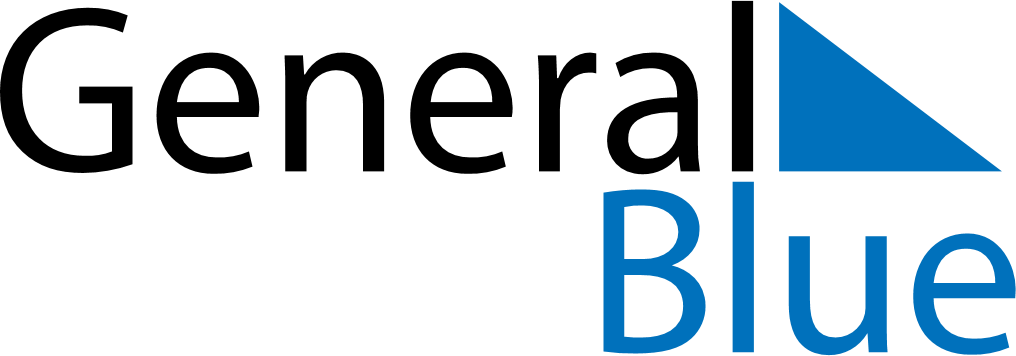 May 2020May 2020May 2020May 2020NetherlandsNetherlandsNetherlandsSundayMondayTuesdayWednesdayThursdayFridayFridaySaturday11234567889Nationale DodenherdenkingBevrijdingsdag1011121314151516Mother’s Day1718192021222223Ascension Day242526272829293031Pentecost